Полугодовая контрольная работа 10 класса по химии.I вариант.Часть А. Выбери один правильный ответ:А1. В 1824 году щавелевую кислоту синтезировал ученый:а) Ф. Вёлер; б) Д. Менделеев; в) Э. Франкленд; г) К. Шееле.А2. По А.М. Бутлерову, соединение атомов в молекулах органических веществ в определённой последовательности происходит в соответствии с их:а) относительной атомной массой; б) валентностью;в) электроотрицательностью; г) атомным радиусом.А3. Общая формула алкенов: а) CnH2n; б)CnH2n+2; в)CnH2n-2; г)CnH2n+1.А4. Длина связи С – С в алканах: а) 0,120 нм; б) 0,154 нм; в) 0,134 нм; г) 0,140 нм.А5. Алканы могут изомеризоваться, если содержат в молекуле атомов углерода:а) не менее 4; б) не менее 3; в) не менее2; г) один или два.А6. Тип гибридизации атомов углерода в этене: а) sp3; б) sp2; в) sp; г) гибридизации нет.А7. Алкины изомерны: а) алканам; б) алкенам; в) алкадиенам; г) циклоалканам.А8. Реакция С2Н6 + CI2  C2H5CI + HCI относится к реакциям:а) присоединения; б) замещения; в) изомеризации; г) элиминирования.А9. Название углеводорода Н3С – СН = С = СН2:а) бутадиен-1,2; б) бутадиен-1,3; в) 3 метилпропадиен-1,2; г) 2 метилбутадиен-1,3.А10. Среди углеводородов состава С6Н6, С3Н4, С10Н22, С4Н10, С5Н10, С7Н8, С10Н18, С5Н8, С6Н14 число гомологов метана равно: а) 1; б) 2; в) 3; г) 4.А11. К алкенам относится: а) С3Н8; б) С8Н18; в) С12Н24; г) С15Н32.А12. Двойная связь – это сочетание связей: а) σ; б) σ, π; в) π; г) π,π,σ.А13. Для алканов характерна реакция:а) присоединения; б) замещения; в) полимеризации; г) обмена.А14. Валентные углы в молекуле этена равны: а) 180; б) 120; в) 90; г) 10928.А15. Функциональная группа – СООН называется:а) карбонильной; б) гидроксильной; в) карбоксильной; г) альдегидной.Часть В. Ответом на задание этой части будет некоторое пропущенное слово (запишите в нужном по смыслу падеже) или число.В1. В соответствии с правилом В.В. Марковникова атомы водорода присоединяются к ___________________ гидрогенизированному атому углерода.В2. Для ацетилена, как и для этилена, характерна способность к реакциям ____________ .В3. Среди предложенных веществ: 1) С2Н6; 2) С2Н4; 3) С6Н6; 4) С4Н8; 5) С10Н20 к классу алкенов принадлежат __________ . (ответ запишите цифрами без пробелов)УХВ4. Веществами Х и У в схеме превращений С2Н4 C2H5Br C4H10могут быть соответственно: а) HBr и Na; б) Br2 и Na; в) Br2 и NaОН; г) HBr и NaОН.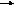 Часть С. Напишите развёрнутое решение предложенного задания:С1. Решите задачу: При сгорании 3,6 г углеводорода образовалось 11 г углекислого газа и 5,4 г воды. Относительная плотность паров этого вещества по водороду равна 36. Определите молекулярную формулу этого вещества.Все задания части А – 1 балл; части В – 3 балла; части С – 5 баллов.«2»  0 – 14 баллов«3»  15 – 21 балл«4»  22 – 26 баллов«5»  27 – 32 балла, но при условии, что сделано задание части С.Полугодовая контрольная работа 10 класса по химии.II вариант.Часть А. Выбери один правильный ответ:А1. Первые работы по синтезу жиров в 1854 году опубликовал:а) Н. Зелинский; б) А. Кекуле; в) М. Бертло; г) В. Марковников.А2. По А.М. Бутлерову, свойства веществ зависят от: а) растворимости в воде;б) состава, последовательности соединений атомов и их взаимного влияния;в) температуры кипения и плавления; г) относительной молекулярной массы.А3. Общая формула алкинов: а) CnH2n; б)CnH2n+2; в)CnH2n-2; г)CnH2n+1.А4. Длина связи С = С в этене: а) 0,120 нм; б) 0,154 нм; в) 0,134 нм; г) 0,140 нм.А5. Изомеризация возможна у алкана: а) СН4; б) С2Н6; в) С4Н10; г) С3Н8.А6. Тип гибридизации атомов углерода в этине: а) sp3; б) sp2; в) sp; г) гибридизации нет.А7. Алкены изомерны: а) алканам; б) алкинам; в) алкадиенам; г) циклоалканам.А8. Реакция С3Н6 + Н2  C3H8 относится к реакциям:а) присоединения; б) замещения; в) изомеризации; г) элиминирования.А9. Название углеводорода Н2С = СН  СН = СН2:а) бутадиен-1,2; б) бутадиен-1,3; в) 3 метилпропадиен-1,2; г) 2 метилбутадиен-1,3.А10. Какая из следующих пар веществ является гомологами:а) СН4 и С4Н8; б) СН4 и С6Н6; в) СН4 и СН3ОН; г) СН4 и С10Н22.А11. К алкинам относится: а) бутен-1; б) бутин-2; в) бутадиен-1,3; г) бутан.А12. При реакции полимеризации происходит разрыв связей: а) ; б)  и ; в) .А13. Для алкенов характерна реакция:а) присоединения; б) замещения; в) элиминирования; г) обмена.А14. Валентные углы в молекуле этана равны: а) 180; б) 120; в) 90; г) 10928.А15. Функциональная группа – СОН называется:а) сложноэфирной; б) гидроксильной; в) карбоксильной; г) альдегидной.Часть В. Ответом на задание этой части будет некоторое пропущенное слово (запишите в нужном по смыслу падеже) или число.В1. В соответствии с правилом В.В. Марковникова атомы галогена присоединяются к ___________________ гидрогенизированному атому углерода.В2. Атом углерода, связанный с тремя другими атомами углерода называется ________ .В3. Среди предложенных веществ: 1) С3Н4; 2) С3Н6; 3) С6Н12; 4) С5Н8; 5) С8Н14 к классу алкинов принадлежат __________ . (ответ запишите цифрами без пробелов)УХВ4. Веществами Х и У в схеме превращений С2Н6 C2H5CI C2H5ОН могут быть соответственно: а) HCI и HOH; б) CI2 и KOH; в) CI2 и H2O; г) NaCI и KОН.Часть С. Напишите развёрнутое решение предложенного задания:С1. Решите задачу: При сгорании 11,2 г углеводорода образовалось 35,2 г углекислого газа и 14,4 г воды. Относительная плотность паров этого вещества по воздуху равна 1,93. Определите молекулярную формулу этого вещества.Все задания части А – 1 балл; части В – 3 балла; части С – 5 баллов.«2»  0 – 14 баллов«3»  15 – 21 балл«4»  22 – 26 баллов«5»  27 – 32 балла, но при условии, что сделано задание части С.Ключ к тесту по химии за 1 полугодие 10 класс№ вопросовI вариантII вариантЧасть А1АВ2ББ3АВ4БВ5АВ6БВ7ВГ8БА9АБ10ВГ11ВБ12БВ13БА14БГ15ВГЧасть В1НаиболееНаименее2ПрисоединенияТретичным32451454АБЧасть С1С5Н10С4Н8